MUNICIPALIDAD DISTRITAL DE CHIRINOSPROCESO CAS Nº 017-2022 -MDCHCONVOCATORIA PARA LA CONTRATACIÓN DE UN PROFESIONAL PARA OCUPAR EL CARGO DE ASISTENTE EN LA UNIDAD DE PRESUPUESTOGENERALIDADESObjeto de la convocatoriaContratar los Servicios de Un(a) profesional en las carreras de Contabilidad, para asumir el cargo de asistente en la Unidad de Presupuesto de la Municipalidad Distrital de Chirinos. Dependencia, unidad orgánica y/o área solicitanteUnidad de Presupuesto.Dependencia encargada de realizar el proceso de contrataciónUnidad de Recursos Humanos.  Base legal Decreto Legislativo Nº 1057, que regula el Régimen Especial de Contratación Administrativa de Servicios. Ley 29849.Reglamento del Decreto Legislativo Nº 1057 que regula el Régimen Especial de Contratación Administrativa de Servicios, Decreto Supremo Nº075‐2008‐PCM, modificado por Decreto Supremo Nº 065‐2011‐PCM, Ley 29849.LEY Nº 31365. Ley De Presupuesto Del Sector. Público Para El Año Fiscal 2022.Las demás disposiciones que regulen el Contrato Administrativo de Servicios.PERFIL DEL PUESTOCARACTERÍSTICAS DEL PUESTO Y/O CARGOPrincipales actividades a desarrollar:a. Formular el proyecto de presupuesto anual.CONDICIONES ESENCIALES DEL CONTRATOCRONOGRAMA Y ETAPAS DEL PROCESODE LA ETAPA DE EVALUACIÓNLos factores de evaluación dentro del proceso de selección tendrán un máximo y un mínimo de puntos, distribuyéndose de esta manera: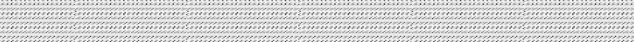 El puntaje aprobatorio mínimo será de 80 puntos a más, siendo el ganador el que obtenga mayor puntaje.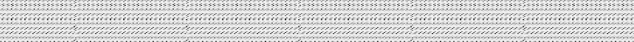 DOCUMENTACIÓN A PRESENTARDe la presentación de la Hoja de Vida:La información consignada en la hoja de vida tiene carácter de declaración jurada, por lo que el postulante será responsable de la información consignada en dicho documento y se somete al proceso de fiscalización posterior que lleve a cabo la entidad.Documentación adicionala) Copia de Documento Nacional de Identidad (DNI) vigenteb) Llenar los formatos de la HOJA DE VIDA.. c) Llenar las DECLARACIONES JURADAS del 01-05, si en caso corresponde.d) Llenar  y enviar la FICHA DE POSTULANTE.e) Los formatos: HOJA DE VIDA, DECLARACIONES JURADAS Y FICHA DE POSTULANTE, se encuentran en la página web: www.munichirinos.gob.pe y deben ser descargados, llenados y entregadados en la fecha indicada en forma documentada, en la Unidad de Recursos Humanos de la Municipalidad Distrital de Chirinos.DE LA DECLARATORIA DE DESIERTO O DE LA CANCELACIÓN DEL PROCESODeclaratoria del proceso como desiertoEl proceso puede ser declarado desierto en alguno de los siguientes supuestos:Cuando no se presentan postulantes al proceso de selección.Cuando ninguno de los postulantes cumple con los requisitos mínimos.Cuando habiendo cumplido los requisitos mínimos, ninguno de los postulantes obtiene puntaje mínimo en las etapas de evaluación del proceso.Lo que estableciera la presente convocatoria, se aplicará según lo establecido por el decreto legislativo N° 1057 y su reglamento Decreto Supremo N° 075-2008-pcm modificado por el decreto supremo N° 065-2011-PCM.  Cancelación del proceso de selecciónEl proceso puede ser cancelado en alguno de los siguientes supuestos, sin que sea responsabilidad de la entidad:Cuando desaparece la   necesidad del servicio de la entidad con posterioridad al inicio del proceso deselección.Por restricciones presupuestales.Otras debidamente justificadas                                           PROCESO CAS Nº 017-2022 -MDCHCONVOCATORIA PARA LA CONTRATACIÓN DE UN PROFESIONAL PARA OCUPAR EL CARGO DE ASISTENTE EN LA UNIDAD DE PRESUPUESTOPUBLICACIÓN DE RESULTADOS PRELIMINARES** Etapa sin puntaje** Etapa con puntajeLa siguiente etapa del proceso se realizará de acuerdo al cronograma establecido en la convocatoria:1.Etapa 		(detallar ) Fecha:  	Hora:  	Lugar:  	Los postulantes deberán presentar los siguientes documentos:(detallar, en caso corresponda)FECHA:  	PROCESO CAS Nº 017-2022 -MDCHCONVOCATORIA PARA LA CONTRATACIÓN DE UN PROFESIONAL PARA OCUPAR EL CARGO DE ASISTENTE EN LA UNIDAD DE PRESUPUESTOPUBLICACIÓN DEL RESULTADO FINALEl postulante declarado GANADOR deberá acercarse a 			(nombre y/o área de la entidad), sito en 	(indicar dirección), del 	al	a fin de suscribir el Contrato respectivo.Los detalles de la contratación deberán ser coordinados con 		(indicar área encargada) al teléfono 	(indicar) y/o al correo electrónico 	(indicar) dentro del plazo señalado.NOTADeberá respetarse lo señalado para la etapa de suscripción y registro del contrato en el Reglamento del Decreto Legislativo 1057 que regula el Régimen Especial de Contratación Administrativa de Servicios, aprobado por Decreto Supremo 075‐2008‐PCM y modificatorias.FECHREQUISITOSDETALESExperiencia Contar con experiencia mínima de 1   año, en puestos similares, en el sector público o privado.Competencias Compromiso, Trabajo bajo presión, Honestidad, Iniciativa, Responsabilidad y buen trato al administrado. Formación Académica, grado académico y/onivel de estudios Bachiller en Administración o Contabilidad.Cursos y/o estudios de especialización (Opcional)Curso en manejo de sistema y Excel.Cursos realacionados a las funciones del puesto (mínimo 01)Conocimientos para el puesto y/o cargo: Conocimiento de software contable y ofimática.Conocimiento de sistema SIAF – PDT Y PLAME.CONDICIONESDETALLESLugar de prestación del serviciosMunicipalidad Distrital de ChirinosDuración del contratoInicio: 01 de febrero del 2022.Término:30 de abril del 2022.Remuneración mensualS/. 1,800.00 (Mil Ochocientos y 00/100 Soles).Incluyen los montos y afiliaciones de ley, así como toda deducción aplicable al trabajador.ETAPAS DEL PROCESO ETAPAS DEL PROCESO CRONOGRAMA CRONOGRAMA RESPONSABLE ETAPAS DEL PROCESO ETAPAS DEL PROCESO INICIO TÉRMINO RESPONSABLE PREPARATORIA PREPARATORIA PREPARATORIA PREPARATORIA PREPARATORIA 1Aprobación de la Convocatoria 11/01/202211/01/2022ALCALDÍA2Publicación del proceso en el Servicio Nacional del Empleo12/01/202225/01/2022RESP. APLICATIVOCONVOCATORIA CONVOCATORIA CONVOCATORIA CONVOCATORIA CONVOCATORIA 3Publicación de la convocatoria en el portal Institucional y página web institucional: www.munichirinos.gob.pe  12/01/202525/01/2022SECRETARÍA GENERAL Y COMUNICACIONES4Presentación de la hoja de vida documentada en oficina: Recursos Humanos de la Municipalidad Distrital de Chirinos.26/01/2022 (08:00)26/01/2022 (17:00) Postulante 4Presentación de la hoja de vida documentada en oficina: Recursos Humanos de la Municipalidad Distrital de Chirinos.26/01/2022 (08:00)26/01/2022 (17:00) Postulante SELECCIÓN SELECCIÓN SELECCIÓN SELECCIÓN SELECCIÓN 5Evaluación curricular  27/01/202227/04/2022Comisión CAS MDCH 6Publicación de resultados de la Evaluación de Hoja de Vida a través de la web institucional.27/01/2022 (23:59 horas) 27/01/2022 (23:59 horas) Comisión CAS MDCH 7Presentación de reclamos 28/01/2022   de    8:00 a 13:00 horas  28/01/2022   de    8:00 a 13:00 horas  Postulante 08Absolución de reclamos y publicación. 28/01/2022 (22:00 horas) 28/01/2022 (22:00 horas) Comisión CAS MDCH 09Entrevista personal (PRESENCIAL) Palacio municipal.31/01/2022 (10:00am)31/01/2022 (10:00am)Comisión CAS MDCH 10Publicación de resultados finales en el panel institucional y página web.31/01/2022(23:59) 31/01/2022(23:59) Comisión CAS MDCH SUSCRIPCIÓN Y REGISTRO DEL CONTRATO SUSCRIPCIÓN Y REGISTRO DEL CONTRATO SUSCRIPCIÓN Y REGISTRO DEL CONTRATO SUSCRIPCIÓN Y REGISTRO DEL CONTRATO SUSCRIPCIÓN Y REGISTRO DEL CONTRATO 11Suscripción del contrato Dentro de los 03 días hábiles después de los resultados finales Dentro de los 03 días hábiles después de los resultados finales Unidad de Recursos Humanos11Suscripción del contrato Dentro de los 03 días hábiles después de los resultados finales Dentro de los 03 días hábiles después de los resultados finales Unidad de Recursos Humanos12Inicio de contrato 01/02/202201/02/2022Postulante Ganador EVALUACIONESPESOPUNTAJE MÍNIMOPUNTAJE MÁXIMOEVALUACIÓN DE LA HOJA DE VIDA50%40                                       5040                                       50Experiencia.Cursos o estudios de capacitación30%25 (02años)15 (3cursos)30 (+de 02 años)20 (+ de 3 cursos)Experiencia.Cursos o estudios de capacitación20%25 (02años)15 (3cursos)30 (+de 02 años)20 (+ de 3 cursos)ENTREVISTA50%40                                       5040                                       50PUNTAJE TOTAL100%80100NOMBRES Y APELLIDOS(en orden alfabético)NOMBRES Y APELLIDOS(en orden alfabético)CALIFICACIÓN: APTO/NO APTO123∞NOMBRES Y APELLIDOSNOMBRES Y APELLIDOSNOMBRES Y APELLIDOSNOMBRES Y APELLIDOSNOMBRES Y APELLIDOSORDEN DEMÉRITOPUNTAJE123∞NOMBRES Y APELLIDOS(en orden alfabético)NOMBRES Y APELLIDOS(en orden alfabético)RESULTADO1GANADOR